คู่มือ 3Rs จัดทำโดยองค์การบริหารส่วนตำบลอินคีรีอำเภอพรหมคีรี  จังหวัดนครศรีธรรมราช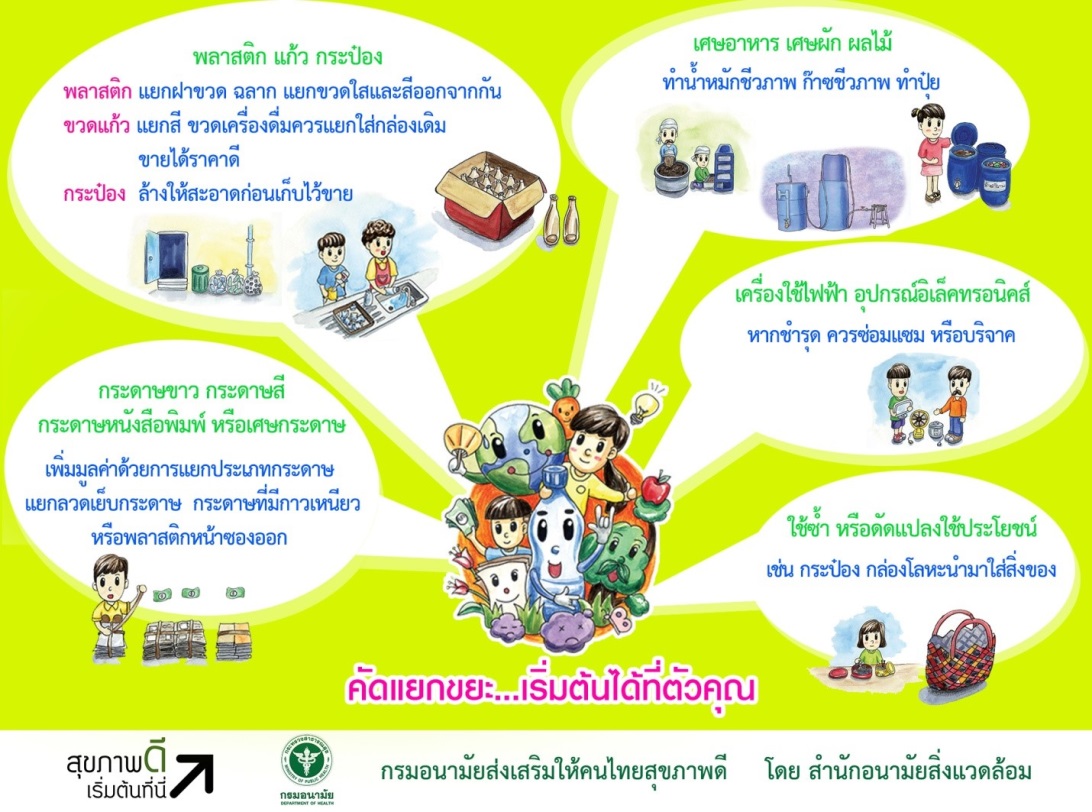 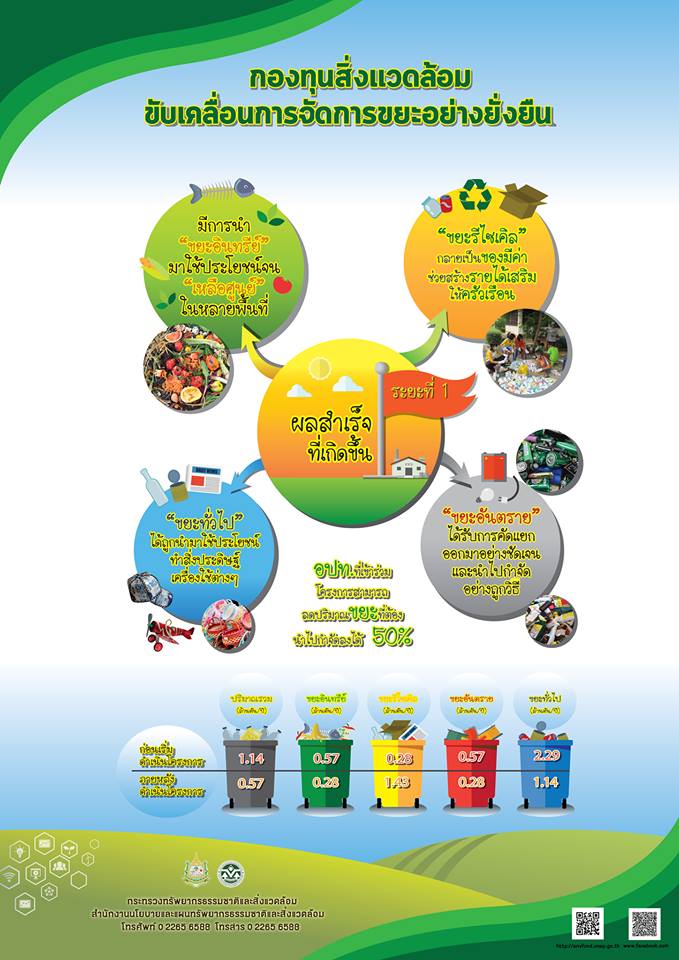 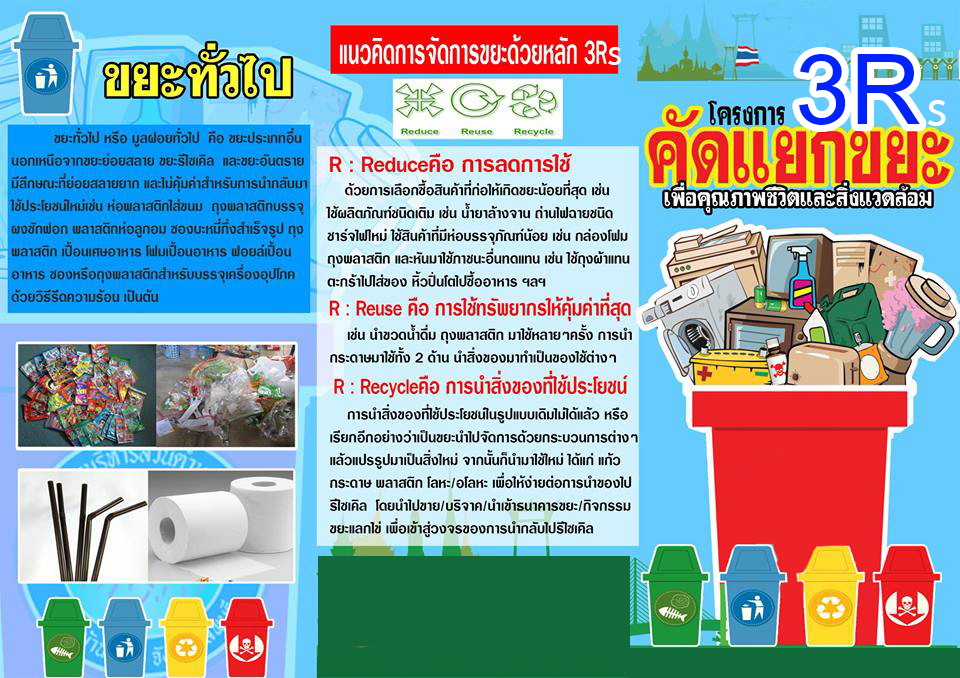 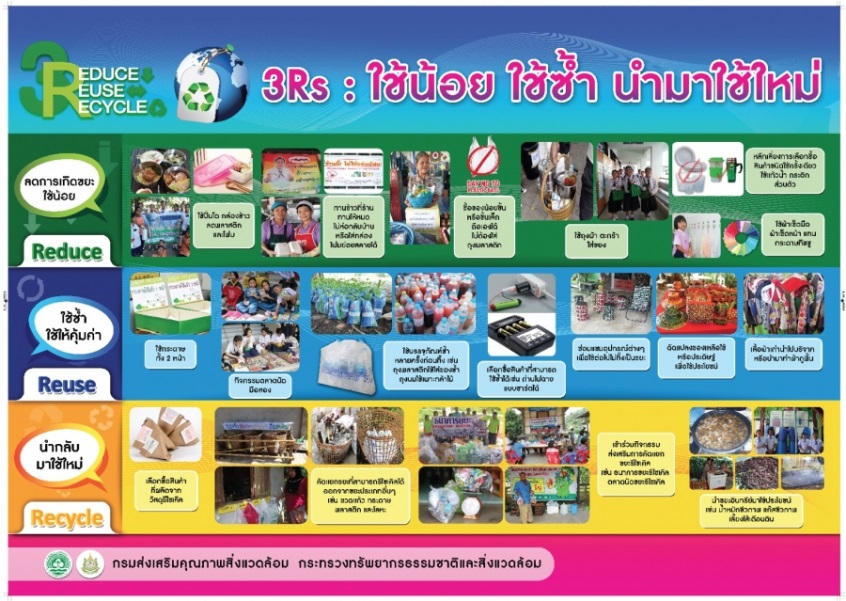 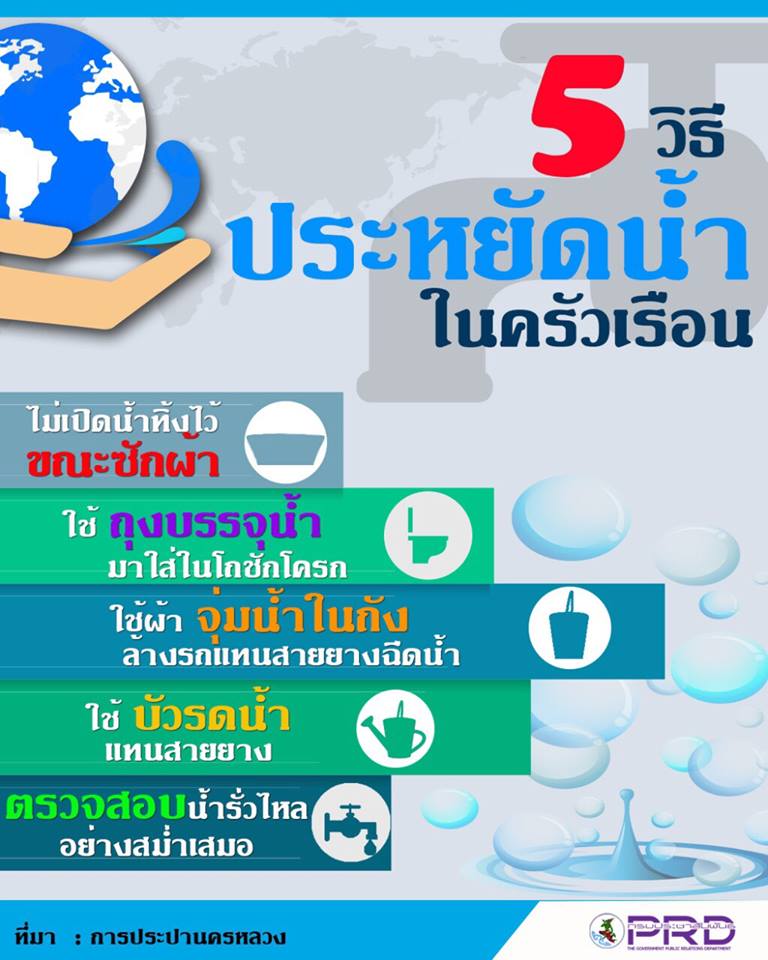 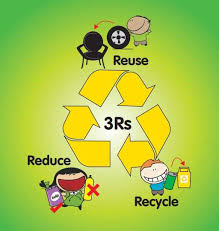 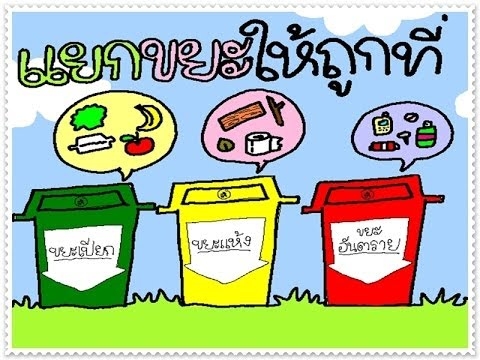 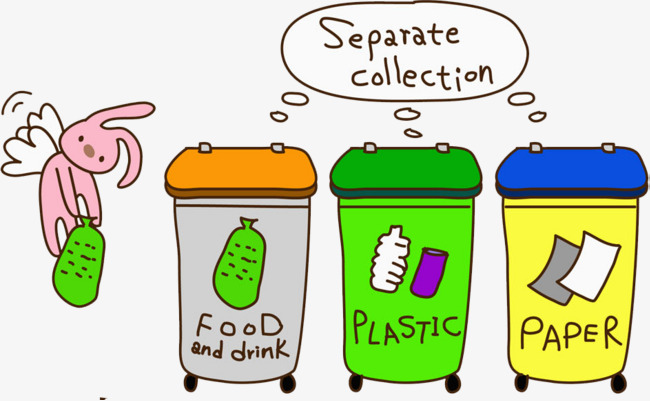 